Self-Assessing Relevant Global Targets – Deeper Analysis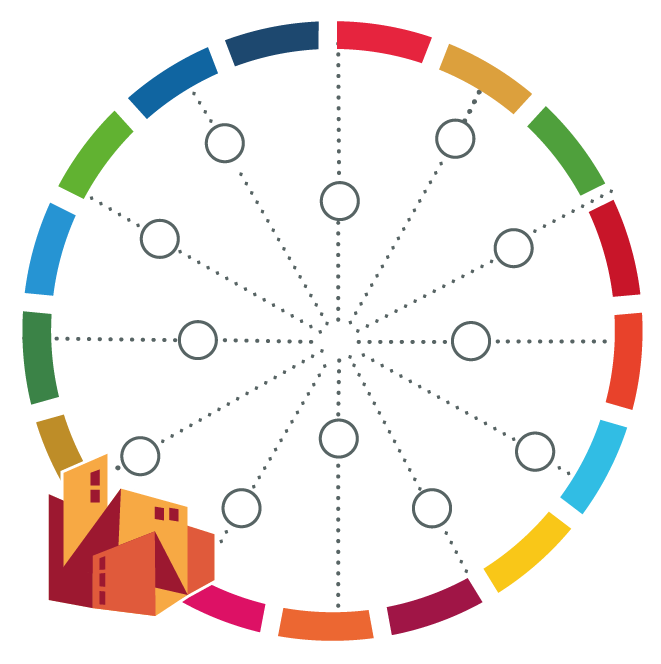 Categories assessed as bad/ criticalPossible reasons for thisIdeas for improvementPossible indicator for tracking progress (optional)